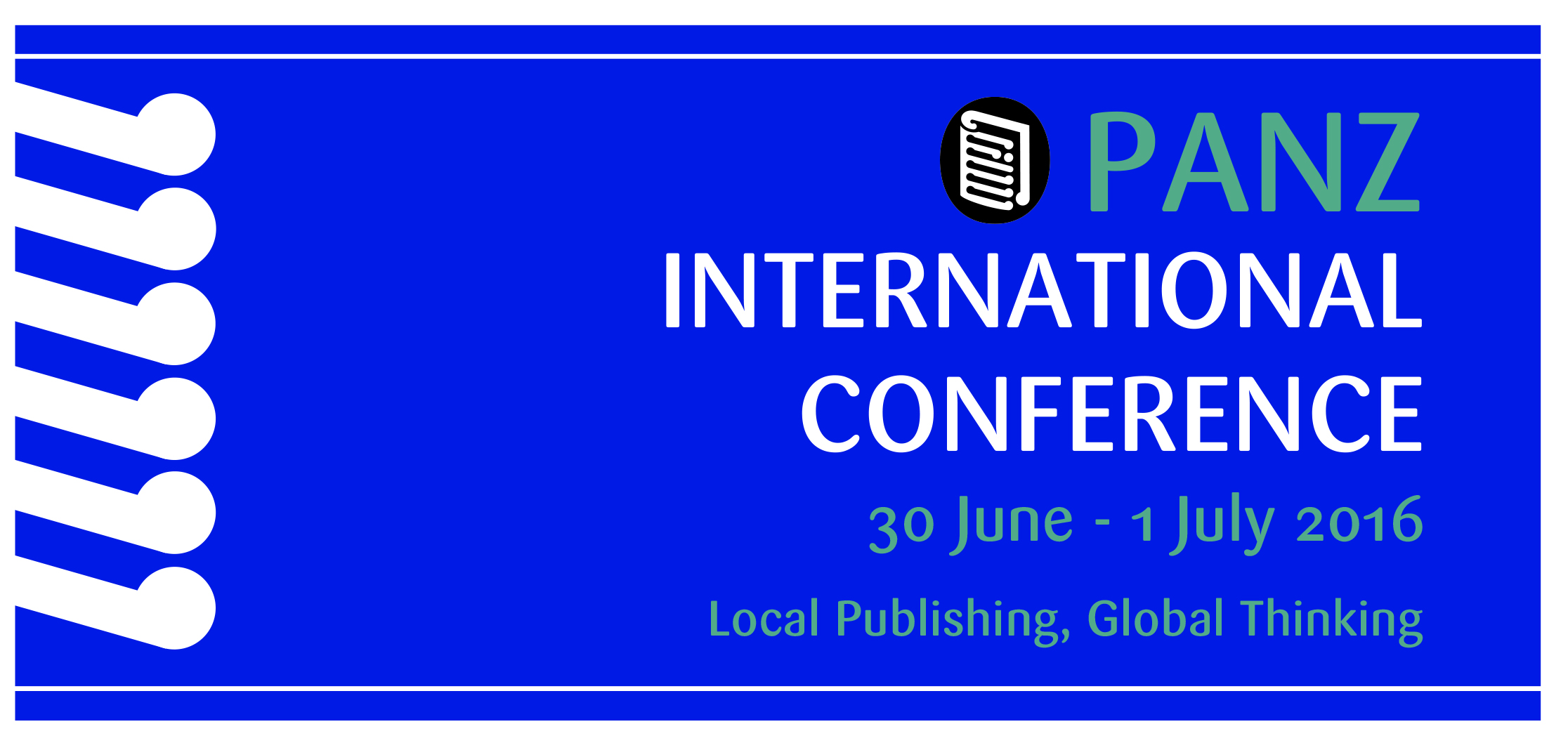 
REGISTRATION FORMContact Name:                     ___________________________________Organisation:		         ___________________________________	Email Address:                     ____________________________________Registration includes entry to all sessions, morning tea, lunch, afternoon tea, networking drinks and dinner on Thursday; morning tea only on Friday.Education New Zealand Breakfast:There will be a networking breakfast for educational publishers sponsored by Education New Zealand commencing at 7.45 am at the Crowne Plaza Hotel on Friday 1st July. All education delegates are encouraged to attend. There is no charge to delegates but we need to know numbers for catering.Dinner with Sir Ray Avery:The conference dinner sponsored by Penguin Random House is included for delegates. Tickets for the dinner for non-delegates are available.  All dinner guests will receive a signed copy of his autobiography Rebel with a Cause, retail price $39.99. Accommodation Reminder: PANZ has secured rooms at a preferential rate for PANZ Conference delegates BUT there are a limited number of rooms available at this rate and the hotel will release the rooms by 20th May if our delegates don’t require them. Breakfast is not included in this room rate. Delegates to make their own breakfast arrangements.Follow the link below to secure the conference rate of $195 a night for standard rooms at the Crowne 
Plaza hotel.               Publishers Association of New ZealandPlease put the number of registrations required in the box and list the names and emails of the delegates/guests.To be sent in electronic format. No handwritten registrations please.
                Conference Registration for PANZ Members:                      Early bird:  by 26th May $495 plus GST	27th May to 24th June $ 585 plus GST

Please list names and emails here.                Conference Registration for Non- Members:
                Early bird:  by 26th May $595 plus GST     27th May to 24th June $685 plus GSTPlease list names and emails here.               Education New Zealand Breakfast at 7.45 am on Friday 1st July:                 no charge to educational publishers, numbers for catering purposesPlease list names and emails here.                Dinner with Sir Ray Avery sponsored by Penguin Random House:                 $110 plus GST  (Includes signed copy of Rebel with a Cause)Please list names of non-delegates here.                Please advise of any Special Dietary Requirements: Please list names and requirements here.Early bird registrations must be received by 27th MayClick here to enter text.Click here to enter text.Click here to enter text.Click here to enter text.Click here to enter text.All registrations must be received by 24th June with payment due prior to the Conference. Cancellations must be received by the 27th June. After this date, registrations will be non-refundable. Please complete the electronic registration form and email to Ka Meechan   ka@publishers.org.nz  No handwritten registrations please. An invoice will be generated on receipt.